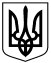 УКРАЇНАКАЛУСЬКА МІСЬКА РАДАВИКОНАВЧИЙ КОМІТЕТРІШЕННЯвід__________№___м. КалушПро внесення змін в рішення                 виконавчого комітету міської ради від 28.03.2023 № 61 «Про Порядокнадання одноразових грошових       допомог для спорудження надгробку на могилі загиблого (померлого) Захисника чи Захисниці України».Відповідно до ст.34 Закону України «Про місцеве самоврядування в Україні», з метою цільового використання коштів бюджету Калуської міської територіальної громади, спрямованих на надання одноразових грошових допомог для спорудження надгробку на могилі загиблого (померлого) Захисника чи Захисниці України, у зв’язку з кадровими змінами, беручи до уваги службову записку начальника управління соціального захисту населення міської ради Любові Федоришин від 12.12.2023 № 01-17/5772/01, виконавчий комітет міської радиВИРІШИВ:1. Внести зміни в додаток  2 до рішення виконавчого комітету міської ради від 28.03.2023 №61«Про Порядок надання одноразових грошових допомог для спорудження надгробку на могилі загиблого (померлого) Захисника чи Захисниці України»,  а саме:- вивести зі складу комісії Тихого Мирослава Васильовича; -ввести в склад комісії Кінаш Наталію Олександрівну, заступника міського голови – головою комісії.2. Контроль за виконанням рішення покласти на заступника міського голови з питань діяльності виконавчих органів міської ради Наталію Кінаш.Міський голова								Андрій НАЙДА